              Consorzio 6 Toscana Sud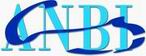 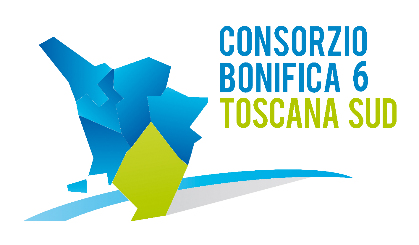 58100 GROSSETOViale Ximenes n. 3 Tel. 0564.22189 Fax 0564.20819  DECRETO DEL PRESIDENTE N. 195 DEL 12 NOVEMBRE 2014L’anno duemilaquattordici il giorno dodici del mese di Novembre alle ore 16.00 presso la sede del Consorzio in Grosseto, viale Ximenes n. 3IL PRESIDENTEVista la Legge Regionale n. 79 del 27.12.2012;Vista la Deliberazione della Assemblea Consortile n. 1, seduta n. 1, del 25.02.2014 che ha eletto Presidente del Consorzio Fabio Bellacchi, Vicepresidente Mauro Ciani e la Deliberazione dell’Assemblea Consortile n. 4, seduta n. 4 del 2.10.2014, che ha eletto terzo Membro dell’Ufficio di Presidenza Paolo Montemerani;Preso atto dell’insediamento dell’Ufficio di Presidenza, ai sensi dell’art.17 della L.R. 79/2012;XXXXXXXXXXXXVisto che con Deliberazione della Giunta Comunale di Grosseto n. 88 del 19.03.2014 veniva affidato a Sistema Srl il servizio di regimazione idraulica e manutenzione canali scolanti di acque chiare in zone urbanizzate e la manutenzione della rete fognaria comunale chiara, nonché la gestione dei pozzi di irrigazione a servizio del verde pubblico;Visto che Sistema Srl, interamente partecipata dal Comune di Grosseto, non dispone delle particolari attrezzature che sono in possesso del Consorzio 6 Toscana Sud;Vista la necessità del Comune di Grosseto di garantire la regolarità del servizio;Vista la Determinazione Dirigenziale n. 1287 del 26.08.2014 dell’Ing. Luca Vecchieschi, Dirigente Settore Tecnico Manutentivo del Comune di Grosseto, con la quale è stato determinato l’affidamento al Consorzio 6 Toscana Sud degli interventi di regimazione idraulica, della viabilità comunale e la manutenzione ordinaria dei canali scolanti di zone urbanizzate ove confluiscono le fognature bianche di competenza del Comune di Grosseto, per l’importo di € 50.000,00;Visto lo Schema di Convenzione che regola il rapporto di collaborazione tra il Comune di Grosseto ed il Consorzio 6 Toscana Sud per gli interventi di cui sopra;Visto il parere favorevole dell’Ufficio di Presidenza;Visto il parere favorevole del Revisore Unico dei conti;Visto il parere favorevole del Direttore Generale sul procedimento tecnico-amministrativo in oggetto;D E C R E T Adi approvare la Convenzione che regola il rapporto di collaborazione fra il Comune di Grosseto ed il Consorzio 6 Toscana Sud per gli interventi di regimazione idraulica, della viabilità comunale e la manutenzione ordinaria dei canali scolanti di zone urbanizzate ove confluiscono le fognature bianche di competenza del Comune di Grosseto, per l’importo di € 50.000,00;di procedere alla sottoscrizione della medesima al fine di regolare i rapporti tra Consorzio e Comune;di dichiarare il presente decreto immediatamente eseguibile, prevedendone la pubblicazione sul sito internet del Consorzio.                                                                                                                IL PRESIDENTE											 (Fabio Bellacchi)